Central Baptist Church	September 2019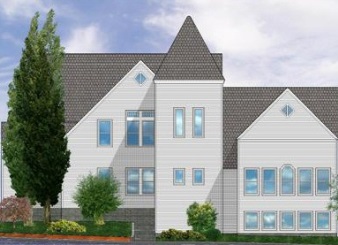               CBC CourierPastor’s PenI thank my God every time I remember you.  In all my prayers for all of you, I always pray with joy because of your partnership in the gospel from the first day until now, being confident of this, that he who began a good work in you will carry it on to completion until the day of Christ Jesus. It is right for me to feel this way about all of you, since I have you in my heart and, whether I am in chains or defending and confirming the gospel, all of you share in God’s grace with me.      ~Philippians 1:3-7Dear CBC family,Paul and Timothy’s letter to the people in Philippi begin with words of love and partnership in carrying out the ministry of Christ. These words resonate within me as I think of all in our congregation who have become so special to me and the unity of sharing one another’s gifts as we worship, celebrate communion, enjoy fellowship and journey together outside our church walls in outreach and mission.  I do not express this enough to all of you collectively.  It is such a pleasure and honor to pastor a church that exudes such hospitality, kindness, giving, and love.  These are many attributes that can be preached yet the truth is you previously held these gifts and I witness them repeatedly.  I joyfully thank God for your faithful service to Christ.  Everyone is looking for acceptance and a place to belong.  When people walk through our church doors, I have full confidence they will experience a sense of welcome and hospitality.   It’s the same with our own members caring for one another.  Galatians 6:2 says, carry each other’s burdens, and in this way you will fulfill the law of Christ.  In the same way we learn from each other, sharing our individual gifts.  Proverbs 27:17 tells us, iron sharpens iron so one person sharpens another. And when iron is brushed against iron, sparks fly! Unity in the church is so important our New Testament writers give it much attention.  Unity is not always an easy path as we do have our differences, yet our focus can be on what we have in common.  It’s easy to criticize, yet choose to encourage and when disagreements flare, respect each other’s opinions.  Since unity is so vital to a healthy church, I am putting together small packets for each person to look over and complete when time is available in your schedules.  It is my hope we can share our answers in some forum in getting to know one another on a deeper level and to help me guide the church into a future that continues to grow our faith, harmony and unity.Yours in Christ,Pastor KurtCommunion & Sunday Collection Running thru every Sunday during the month of September, we will be collecting dry pet food for dogs and cats. These donations will be going to the Jamestown Community Food pantry. Sunday’s communion collection will be for the Pastor’s Discretionary Fund.CBC Walking Work-OutFree and friendly!  No gym membership fees required!  Walk with us to up-beat music on Tuesdays and Thursdays from 8:00 a.m. to 8:45 a.m. We start with a gentle warm-up, walk about two miles, then cool down, followed by gentle stretches.  This full-body workout is non-competitive and can be done at your own level/pace.  Wear comfortable clothes and whatever shoes you like for walking, as well as a water bottle.  We meet in CBC’s Clarke Hall for a well-lit, non-slip, and even flooring location.  Questions? Contact Todd or Kathy Merrill. September dates are: 3, 5, 10, 12,17,19,24 & 26.CBC ChoirChoir rehearsal will begin next Sunday, September 8 at 10:45. If you have thought of singing with us, give it a try. You have already passed the audition! We look forward to a varied selection of worship music from many genres this season as well as instrumental music.  If you have any suggestions or ideas, please speak to Walter Sage or any member of the choir.Ladies’ BreakfastThe Ladies’ will meet Thursday, September 12th at 9:00 a.m. Slice of Heaven. All CBC ladies are welcome!         Little Dresses for AfricaThe mission of “Little Dresses for Africa” is to provide relief to children of Africa, by distributing home-made dresses to little girls, primarily in African villages, but also other countries in crisis. These meetings will be on the 1st and 3rd Monday of the month from 1:00-3:00 p.m. in Clarke Hall beginning September 16th.We Noticed Some Nice Things Happening at CBCIf you see someone “doing something nice for CBC or to Thank someone".  Please call the church office 423-1651 or by e-mail to tanya@cbcjamestown.com your input is always appreciated…Thanks!!----------------------------------------------------------------------------------------------Central Baptist Church
A church with open doors     A congregation with open minds   A community with open hearts

99 Narragansett Avenue
(Mail: P.O. Box 295)
Jamestown, RI 02835
(401) 423-1651
cbc@cbcjamestown.com
www.cbcjamestown.com     Pastor	          Administrative Assistant	      Organist & Choir Director           Custodians
    Kurt Satherlie	         Tanya Crowley	         Walter Sage        	              John & Jim Page